Feedback of Exchange Students1.Name: Christian Xin Weng Zhang 2. Country: Spain	3.Home University: Universidad Rey Juan Carlos4.Study Program: Exchange Program 5.Period of Study in JUFE: Sep.2019--Jan.20206.Message to JUFE:The experience at the university has been good so far, the students and teachers have been very friendly, and the volunteers are very helpful an attentive, more than you could ask for. Some of the course contents such as International Finance and Marketing in China are very interesting and educative.7. Individual photo: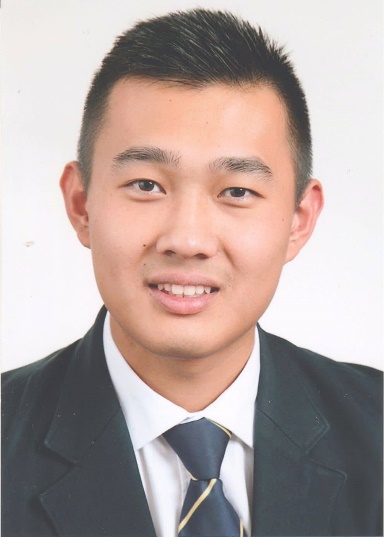 